План работыМБОУ СОШ с.Архангельское Городищенского района в рамках «ОнлайнЛето58»на 15- 21 июня 2020 г.1-4 классы1-4 классы5-8 классы9-11 классы14 июня – Международный День блогера,«исследовательский понедельник»14 июня – Международный День блогера,«исследовательский понедельник»14 июня – Международный День блогера,«исследовательский понедельник»14 июня – Международный День блогера,«исследовательский понедельник»Акция «Посади дерево»https://givoyles.ru/articles/uhod/posadka-derevev-pravila/Акция «Посади дерево»https://givoyles.ru/articles/uhod/posadka-derevev-pravila/Как создать свой блог https://www.youtube.com/watch?v=6r-JWELv18s&feature=emb_logo Как создать свой блог https://www.youtube.com/watch?v=6r-JWELv18s&feature=emb_logo 15 июня – «спортивно-трудовой вторник»15 июня – «спортивно-трудовой вторник»15 июня – «спортивно-трудовой вторник»15 июня – «спортивно-трудовой вторник»Утренняя зарядка на свежем воздухеhttps://yandex.ru/turbo/s/trenirofka.ru/all/detskie-trenirovki.htmlУтренняя зарядка на свежем воздухеhttps://yandex.ru/turbo/s/trenirofka.ru/all/detskie-trenirovki.htmlОбщий период фотофестиваля — с 30 апреля 2020 по 25 сентября 2020 года
Как участвовать: https://konkursoff.ru/vserossijskij-fotofestival-fokus/Трудовой десант«Мой дом»16 июня – «творческая среда»16 июня – «творческая среда»16 июня – «творческая среда»16 июня – «творческая среда»Мастер-класс.Оформление «Моя клумба около дома».https://dizajny.guru/kak-oformit-klumbu/Мастер-класс.Оформление «Моя клумба около дома».https://dizajny.guru/kak-oformit-klumbu/«Большая перемена – что за конкурс?»Этот конкурс для тех:
- Кто готов меняться и менять мир
- Кто хочет показать себя
- Кто умеет и не страшится действоватьhttps://youtu.be/AnSXGpCITjQ До окончания регистрации осталось 11 дней ( до 23 июня)https://bolshayaperemena.online/?utm_source=am_google&utm_medium=cpc&utm_campaign=10160996113&utm_content=438273377214&utm_term=&gclid=EAIaIQobChMI34DG7Jf46QIVIEWRBR1iEAtGEAEYASAAEgIIV_D_BwE «Большая перемена – что за конкурс?»Этот конкурс для тех:
- Кто готов меняться и менять мир
- Кто хочет показать себя
- Кто умеет и не страшится действоватьhttps://youtu.be/AnSXGpCITjQ До окончания регистрации осталось 11 дней ( до 23 июня)https://bolshayaperemena.online/?utm_source=am_google&utm_medium=cpc&utm_campaign=10160996113&utm_content=438273377214&utm_term=&gclid=EAIaIQobChMI34DG7Jf46QIVIEWRBR1iEAtGEAEYASAAEgIIV_D_BwE 17 июня – «профориентационный четверг»17 июня – «профориентационный четверг»17 июня – «профориентационный четверг»17 июня – «профориентационный четверг»Викторина «Знатоки мультфильмов о профессиях»https://onlinetestpad.com/ru/testresult/138091-viktorina-znatoki-multfilmov?res=hiu7xrc2ct4z4Викторина «Знатоки мультфильмов о профессиях»https://onlinetestpad.com/ru/testresult/138091-viktorina-znatoki-multfilmov?res=hiu7xrc2ct4z4Всероссийский открытый урок «Моя профессия – моя история»Смотреть в записи:https://vk.com/video-130218155_456239598 Всероссийский открытый урок «Моя профессия – моя история»Смотреть в записи:https://vk.com/video-130218155_456239598 18 июня - «интеллектуальная пятница»18 июня - «интеллектуальная пятница»18 июня - «интеллектуальная пятница»18 июня - «интеллектуальная пятница»Моя любимая книга. Мой любимый писательhttps://mishka-knizhka.ru/knigi-dlja-detej/Всероссийский конкурс «Наследие святого благоверного князя Александра Невского»

Как участвовать: https://konkursoff.ru/vserossijskij-konkurs-nasledie-svyatogo-blagovernogo-knyazya-aleksandra-nevskogo/Всероссийский конкурс «Наследие святого благоверного князя Александра Невского»

Как участвовать: https://konkursoff.ru/vserossijskij-konkurs-nasledie-svyatogo-blagovernogo-knyazya-aleksandra-nevskogo/Всероссийский конкурс «Наследие святого благоверного князя Александра Невского»

Как участвовать: https://konkursoff.ru/vserossijskij-konkurs-nasledie-svyatogo-blagovernogo-knyazya-aleksandra-nevskogo/19 июня – «культурная суббота»19 июня – «культурная суббота»19 июня – «культурная суббота»19 июня – «культурная суббота»Виртуальная экскурсия по Пензенской областиГосударственный музей-усадьба В. Г. Белинскогоhttps://penza.navse360.ru/kultura/gosudarstvennyj-muzej-usadba-v-g-belinskogo Виртуальная экскурсия по Пензенской областиГосударственный музей-усадьба В. Г. Белинскогоhttps://penza.navse360.ru/kultura/gosudarstvennyj-muzej-usadba-v-g-belinskogo Виртуальная экскурсия по Пензенской областиГосударственный музей-усадьба В. Г. Белинскогоhttps://penza.navse360.ru/kultura/gosudarstvennyj-muzej-usadba-v-g-belinskogo Виртуальная экскурсия по Пензенской областиГосударственный музей-усадьба В. Г. Белинскогоhttps://penza.navse360.ru/kultura/gosudarstvennyj-muzej-usadba-v-g-belinskogo 20 июня - Всемирный день защиты слонов в зоопаркахhttps://365calend.ru/holidays/vsemirnyj-den-zashhity-slonov-v-zooparkah.html 20 июня - Всемирный день защиты слонов в зоопаркахhttps://365calend.ru/holidays/vsemirnyj-den-zashhity-slonov-v-zooparkah.html 20 июня - Всемирный день защиты слонов в зоопаркахhttps://365calend.ru/holidays/vsemirnyj-den-zashhity-slonov-v-zooparkah.html 20 июня - Всемирный день защиты слонов в зоопаркахhttps://365calend.ru/holidays/vsemirnyj-den-zashhity-slonov-v-zooparkah.html 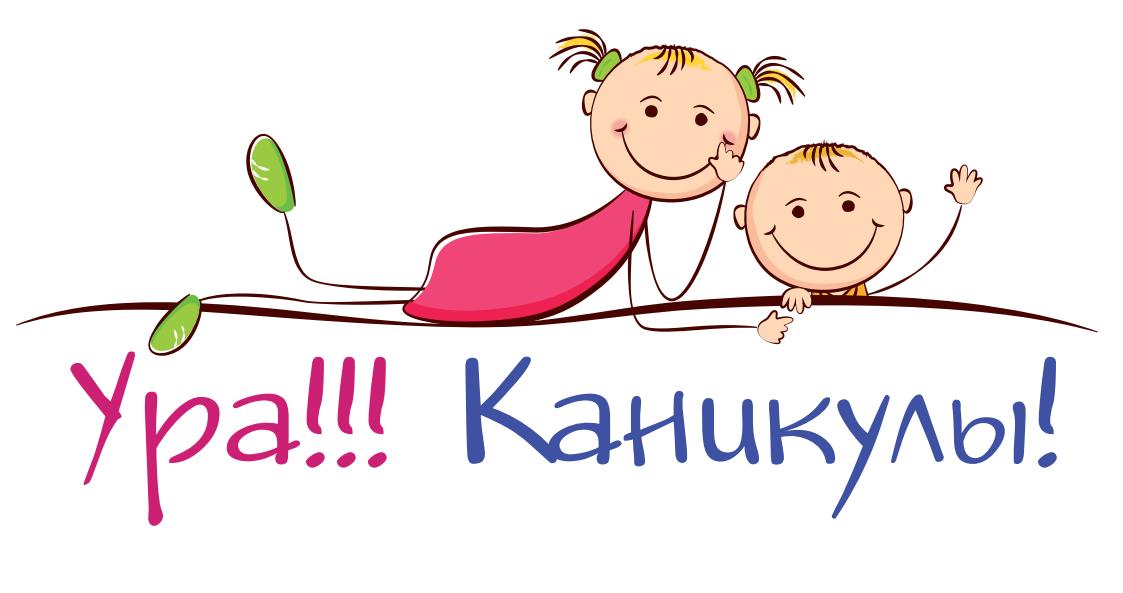 